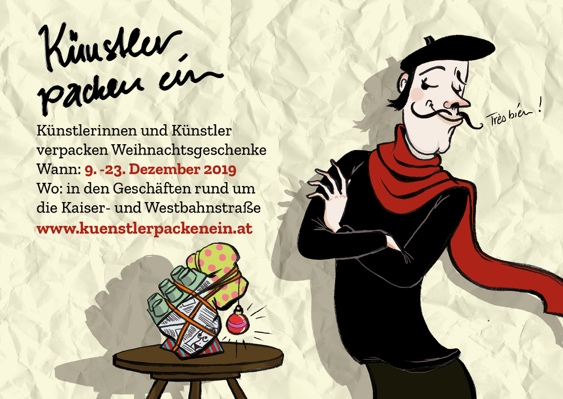 Künstler packen ein
Geschenke in kreativen VerpackungenWien, 22. November 2019. Junge KünstlerInnen packen auch heuer wieder von 9. bis 23. Dezember Geschenke jeder Façon in hübsche Verpackungen aus alten Materialien ein und stiften damit nicht nur ganz viel Freude, sondern auch Sinn. Heuer gibt es erstmals ein Motto, das spacige Kreationen und künstlerische Höhenflüge verheißt: 50 Jahre Mondlandung.Künstler packen ein hat Tradition im 7. BezirkBereits zum siebenten Mal organisieren die Kaufleute der Kaiserstraße und der Westbahnstraße die Aktion Künstler packen ein. Im Dezember haben Einpackmuffel – und solche, die es noch werden wollen – 22 Gelegenheiten, sich Geschenke aller Art, Größe und Form einpacken zu lassen. Für einen Unkostenbeitrag von 2 Euro pro Geschenk, wird es in eine kreative Verpackung gesteckt, die sich definitiv unterm Weihnachtsbaum sehen und bewundern lassen kann.Um die Challenge auch für langjährige NutzerInnen der Aktion sowie die KünstlerInnen selbst spannend zu gestalten, haben sich die OrganisatorInnen für heuer erstmals ein Motto überlegt, das spacige Kreationen und künstlerische Höhenflüge verheißt: 50 Jahre Mondlandung. Toll verpackte Geschenke in 7 Schritten | To-do-ListeLocation und Zeit wählenohne Anmeldung vorbeikommenbereits gekauftes Geschenk (egal wo es gekauft wurde) mitnehmen ODER vor Ort nach etwas Feinem suchen, das in die hübsche Verpackung sollzum Verpackenlassen abgebenZeit mit Lustigem verbringenGeschenk wieder abholenmit nachhaltiger Verpackung Freude schenken und im nächsten Jahr wieder den tollen Service von Künstler packen ein nutzenDie UnternehmerInnen des Grätzls und die kreativen KünstlerInnen freuen sich auf Sie und Ihre persönliche Verpackungs-Challenge – vom Buch über den Tennisschläger bis zum vielarmigen Kerzenständer ist keine Herausforderung zu groß oder zu klein!Hier werden die Geschenke künstlerisch verpackt:Mo., 9.12.2019, 14:00 – 18:00 Uhr, Audiamo Hörbuchhandlung, Kaiserstraße 70Di., 10.12.2019, 14:30 – 18:30 Uhr, Mitzitant, Seideng. 39/ Kaiserstr.Mi., 11.12.2019, 14:00 – 18:00 Uhr, Audiamo Hörbuchhandlung, Kaiserstraße 70Fr., 13.12.2019, 12:00 – 16:00 Uhr, Wald & Wiese, Kaiserstraße 33Sa., 14.12.2019, 11:00 – 18:00 Uhr, Wiener Konfektion, Westbahnstraße 4Sa., 14.12.2019, 14:00 – 17:00 Uhr, Stielreich, Kaiserstraße 90Sa., 14.12.2019, 14:00 – 17:00 Uhr, ig fahrrad, Westbahnstraße 28So., 15.12.2019, 13:00 – 17:00 Uhr, Toma tu tiempo, Zieglergasse 44Mo., 16.12.2019, 14:00 – 18:00 Uhr, WauWau Pfeffermühlen, Westbahnstraße 7Di., 17.12.2019, 14:30 – 18:30 Uhr, Mitzitant, Seideng. 39/ Kaiserstr.Di., 17.12.2019, 15:00 – 18:00 Uhr, Lingeria Macchiato, Hermanngasse 5Mi., 18.12.2019, 13:00 – 17:00 Uhr, Franke Leuchten, Westbahnstraße 5Mi., 18.12.2019, 14:00 – 18:00 Uhr, NaturoTheke/buntwäsche, Kaiserstraße 52Do., 19.12.2019, 13:00 – 17:00 Uhr, Franke Leuchten, Westbahnstraße 5Do., 19.12.2019, 14:00 – 18:00 Uhr, Alles Blume, Kaiserstraße 70Fr., 20.12.2019, 11:00 – 18:00 Uhr, Wiener Konfektion, Westbahnstraße 4Fr., 20.12.2019, 14:00 – 18:00 Uhr, NaturoTheke/buntwäsche, Kaiserstraße 52Sa., 21.12.2019, 14:00 – 18:00 Uhr, froemmel´s conditorei, Zieglergasse 70Sa., 21.12.2019, 14:00 – 17:00 Uhr, ig fahrrad, Westbahnstraße 28Sa., 21.12.2019, 14:00 – 17:00 Uhr, Stielreich, Kaiserstraße 90So., 22.12.2019, 13:00 – 17:00 Uhr, Toma tu tiempo, Zieglergasse 44Mo., 23.12.2019, 14:00 – 18:00 Uhr, froemmel´s conditorei, Zieglergasse 70Foto Download unter https://kuenstlerpackenein.weebly.com/presse.htmlDie Fotos dürfen gerne für redaktionelle Berichterstattungen im Zusammenhang mit der Pressemitteilung unter Angabe des Copyrights kostenfrei verwendet werden.RückfragehinweisAgentur Stadtfein
Christiane Paulitsch
mobil: +43 699 1 929 32 06Mail: feines@stadtfein.at